DEFINICJE„Organizator” – Akademia Sztuk Pięknych im. Eugeniusza Gepperta we Wrocławiu; ul. Plac Polski 3/4, 50-156 Wrocław.„Zamawiający” –Izim Sp. z o.o (dedykowana spółka funduszu BaltCap)., numer KRS: 0000620922 z siedzibą  w Warszawie przy ul. Kruczej 50 00-025 Warszawa, na którego rzecz Organizator przygotowuje postępowanie konkursowe „Osoba upoważniona” – osoba umocowana przez Organizatora  do składania i przyjmowania w jego imieniu oświadczeń w postępowaniu konkursowym, określonym niniejszym Regulaminem„Uczestnik” lub „Uczestnik konkursu” – osoba fizyczna albo jednostka organizacyjna nieposiadająca osobowości prawnej spełniająca wymagania określone w Regulaminie konkursu, która złożyła wniosek o dopuszczenie do udziału w konkursie. „Regulamin” lub „Regulamin konkursu” – należy przez to rozumieć Regulamin jednoetapowego realizacyjnego konkursu na projekt interwencji artystycznej dedykowanej fasadzie budynku MOSiR w Lubaniu.„Sąd Konkursowy” – należy przez to rozumieć zespół osób posiadających wiedzę i doświadczenie umożliwiające ocenę zgłoszonych prac konkursowych, powołanych w składzie określonym zgodnie z Regulaminem. Sąd Konkursowy powołany został do oceny prac konkursowych, wyboru najlepszej pracy konkursowej i przyznania pozostałych nagród. „Zakres opracowania pracy konkursowej” – należy przez to rozumieć teren objęty opracowaniem konkursowym oznaczony w Załączniku nr 7 do Regulaminu. „Praca konkursowa” – należy przez to rozumieć pracę, o której mowa w Rozdziale VI. Regulaminu konkursu. „Umowa” – umowa w sprawie zamówienia z Uczestnikiem konkursu, którego praca konkursowa uznana została za najlepszą. W Załączniku nr 1 do Regulaminu przedstawiono Istotne postanowienia, które zostaną wprowadzone do Umowy.„Nagrody” – Nagrodami w Konkursie są Nagrody, o których mowa w Rozdziale VIII Regulaminu konkursu tj.: Nagrody pieniężne (I, II i III Nagroda oraz dwie Nagrody pieniężne w formie Wyróżnień) oraz Nagroda w postaci zaproszenia Uczestnika konkursu, którego Praca konkursowa otrzymała I Nagrodę do negocjacji, w celu wykonania usługi na podstawie pracy konkursowej.ROZDZIAŁ I: POSTANOWIENIA I ZASADY OGÓLNE KONKURSUNAZWA I ADRES ORGANIZATORA KONKURSUOrganizatorem konkursu,  jest:Akademia Sztuk Pięknych im. Eugeniusza Gepperta we Wrocławiu ul. Plac Polski 3/4, 50-156 WrocławFundatorem nagród jest Izim Sp. z o.o.  nazywana dalej „ Fundatorem”, działający w formule Partnerstwa Publiczno Prywatnego z miastem Lubań, na podstawie odrębnych uzgodnień.Wszelką korespondencję mailową, dozwoloną w niniejszym Regulaminie należy kierować na adres: konkursluban@asp.wroc.pl PROCEDURA PRZEPROWADZENIA KONKURSU ORAZ ZASADY OGÓLNE KONKURSUKonkurs jest konkursem realizacyjnym, tzn. w którym Nagrodą jest nagroda pieniężna oraz zaproszenie autora (Uczestnika konkursu) wybranej pracy konkursowej do negocjacji i, w celu wykonania usługi na podstawie pracy konkursowej. Celem Konkursu jest wyłonienie projektu, będącego podstawą do realizacji interwencji artystycznej dedykowanej fasadzie budynku MOSiR w Lubaniu, (dalej „budynek MOSiR”)Komunikacja w Konkursie, składanie Prac konkursowych, składanie wniosków o wyjaśnienie treści Regulaminu konkursu, wymiana informacji oraz przekazywanie dokumentów lub oświadczeń między podmiotami zainteresowanymi udziałem w Konkursie odbywa się droga mailową na adres konkursluban@asp.wroc.pl Przebieg Konkursu: konkurs prowadzony jest w procedurze konkursu ograniczonego i jednoetapowego.Organizator dopuszcza do udziału w Konkursie i zaprasza do składania Prac Konkursowych Uczestników konkursu spełniających określone przez Organizatora obiektywne wymagania określone w Rozdziale III Regulaminu. Zakres rzeczowy, formę opracowania oraz sposób prezentacji Prac konkursowych zostały określone w Rozdziale VI Regulaminu.Ocena zanonimizowanych Prac konkursowych przez Sąd Konkursowy na podstawie kryteriów określonych w Rozdziale VII Regulaminu oraz wybór najlepszej Pracy konkursowej (I Nagroda) i przyznanie pozostałych Nagród zgodnie z postanowieniami Rozdziału VIII Regulaminu. Zatwierdzenie przez Osobę upoważnioną rozstrzygnięcia konkursu i oficjalne ogłoszenie wyników Konkursu. Uprawomocnienie się wyników rozstrzygnięcia Konkursu. Nagrodami w konkursie są Nagrody pieniężne w łącznej kwocie 10 000,00 zł brutto , o których mowa w Rozdziale VIII a także zaproszenie Uczestnika konkursu, którego Praca konkursowa otrzymała I Nagrodę do negocjacji z Zamawiającym , w celu wykonania usługi na podstawie pracy konkursowej. Konkurs prowadzony jest w języku polskim. Modyfikacje treści Regulaminu Konkursu. Dokonane przez Organizatora modyfikacje Regulaminu są wiążące dla Uczestników konkursu.SPOSÓB KOMUNIKOWANIA SIĘ ZAMAWIAJĄCEGO Z UCZESTNIKAMI KONKURSU, PRZEKAZYWANIA PODMIOTOWYCH ŚRODKÓW DOWODOWYCH, WYJAŚNIEŃ LUB INFORMACJI (Informacje o środkach komunikacji elektronicznej, przy użyciu których Organizator  będzie komunikował się z Uczestnikami, w tym informacje o wymaganiach technicznych i organizacyjnych sporządzania, wysyłania i odbierania korespondencji elektronicznej).Komunikacja w Konkursie, w tym: składanie wniosków o wyjaśnienie treści Regulaminu konkursu (zadawanie pytań do treści Regulaminu konkursu), składnie Prac konkursowych, wymiana informacji między Zamawiającym a Uczestnikami konkursu, przekazywanie dokumentów lub oświadczeń między Zamawiającym a Uczestnikami konkursu odbywa się drogą mailową. Adres poczty elektronicznej konkursu: konkursluban@asp.wroc.pl Osobą uprawnioną do kontaktów z Uczestnikami Konkursu jest Sekretarz Konkursu HARMONOGRAM KONKURSUSĄD KONKURSOWYSkład Sądu Konkursowego Sąd Konkursowy składa się z 8 osób. W skład Sądu Konkursowego wchodzą:Sędzia ASP–  prof. Wojciech Pukocz – Rektor ASP - Przewodniczący Sądu KonkursowegoSędzia ASP - dr hab. Marta Borgosz, prof. ASPSędzia ASP – dr Sonia RuciakSędzia ASP – dr Karol BabiczPrzedstawiciel Fundatora – Arkadiusz Słowiński – Burmistrz Miasta LubańPrzedstawiciel Fundatora – Małgorzata Wąs – Dyrektor Łużyckiego Centrum Rozwoju MiastaPrzedstawiciel Fundatora – Beata Soczyńska – Dyrektor Miejskiego Ośrodka Sportu i RekreacjiPrzedstawiciel Fundatora – Mariusz Sługocki - Główny Projektant, Pracownia Architektury - JAMS Funkcję Sekretarza Konkursu pełni (z ramienia Organizatora) Pani arch. Daria KieżunSekretarz Konkursu nie jest członkiem Sądu KonkursowegoDo współpracy z Sądem Konkursowym mogą zostać powołani konsultanci, eksperci lub biegli. O potrzebie powołania ewentualnych ekspertów zdecyduje Sąd Konkursowy lub Organizator, a decyzję tę zatwierdzi Osoba upoważniona. Powołani eksperci uczestniczą aktywnie w pracach Sądu Konkursowego.Sąd Konkursowy został powołany do oceny Prac konkursowych oraz przyznania Nagród w Konkursie. Sąd Konkursowy sporządza w szczególności informacje o pracach konkursowych, przygotowuje uzasadnienie rozstrzygnięcia konkursu, a także występuje z wnioskiem o unieważnienie konkursu. Osoba upoważniona sprawuje nadzór nad Sądem Konkursowym w zakresie zgodności konkursu z Regulaminem konkursu, w szczególności: unieważnia konkurs; zatwierdza rozstrzygnięcie konkursu. ROZDZIAŁ II: OPIS PRZEDMIOTU KONKURSUPRZEDMIOT KONKURSU ORAZ ZAŁOŻENIA I WYTYCZNE DO KONKURSU Przedmiotem jednoetapowego konkursu jest koncepcja projektu artystycznego będącego podstawą do realizacji tego projektu na fasadzie budynku MOSiR w Lubaniu, która cechować się będzie oryginalnością rozwiązania, wysokimi walorami estetycznymi oraz racjonalnością technologiczno-realizacyjną. Dodatkowymi atutami będzie propozycja aktywizacji mieszkańców Lubania w trakcie realizacji proponowanej interwencji artystycznej. Proponowane działania projektowe mogą być uzupełnione poprzez działania aktywizacyjne (społeczne), które stanowić będą propozycją włączenia mieszkańców w proces twórczy/ realizacyjny/opiniujący.MATERIAŁY DO KONKURSUWykaz materiałów do Konkursu zostanie opublikowany na stronie internetowej Organizatora konkursu w osobnym folderze pn. Konkurs MAKSYMALNY PLANOWANY ŁĄCZNY KOSZT WYKONANIA PRAC REALIZOWANYCH NA PODSTAWIE PRACY KONKURSOWEJ – REALIZACJA INWESTYCJI Maksymalny planowany łączny koszt realizacji w stanie wykończonym w zakresie wymienionym w Istotnych postanowieniach umowy stanowiących Załącznik nr 1 do Regulaminu (Istotne postanowienia umowy) nie przekroczy kwoty: 35 000 zł netto(słownie: trzydzieści pięć tysięcy złotych netto) Na etapie wykonawczym Zamawiający  zapewnieni sprzęt specjalistyczny i pomoc techniczną w celu poprawnego montażu i wykonawstwa realizowanego Projektu. ( Szczegółowa specyfikacja uwzględniona zostanie w umowie szczegółowej pomiędzy Zamawiającym z Autorem realizowanego projektu). Koszt realizacji uwzględnia również ewentualne, planowane przez autora projektu działania aktywizujące (społeczne).ROZDZIAŁ III: WARUNKI UDZIAŁU W KONKURSIE, WYMAGANIA JAKIE MUSZĄ SPEŁNIAĆ UCZESTNICY KONKURSU ORAZ WNIOSKI O DOPUSZCZENIE DO UDZIAŁUWARUNKI UDZIAŁU W KONKURSIE I WYMAGANIA JAKIE MUSZĄ SPEŁNIAĆ UCZESTNICY KONKURSU Konkurs ma charakter otwarty. Uczestnikiem konkursu może być, m.in.: Student/ka ASP im. E. Gepperta we Wrocławiu; Zespół studencki ASP im. E. Gepperta we Wrocławiu ;Artysta/zespół artystycznyProjektant/zespół projektowy Podmioty wymienione w punkcie 1.1. mogą: samodzielnie brać udział w konkursie, wówczas zwane są „Uczestnikiem konkursu samodzielnie biorącym udział w konkursie”, wspólnie brać udział w konkursie, wówczas zwane są „Uczestnikami konkursu wspólnie biorącymi udział w konkursie”. Uczestnicy konkursu wspólnie biorący udział w konkursie zobowiązani są ustanowić pełnomocnika uprawnionego do reprezentowania Uczestników konkursu wspólnie biorących udział w konkursie, w tym do złożenia Wniosku oraz dokumentów i oświadczeń wymaganych w niniejszym Rozdziale, Prac konkursowych. Pełnomocnikiem Uczestników konkursu wspólnie biorących udział w konkursie może być jeden z tych Uczestników. Wzór pełnomocnictwa dla Uczestników wspólnie biorących udział w Konkursie stanowi Załącznik nr 8 do Regulaminu. Uczestnicy konkursu muszą spełnić następujące wymagania: spełniać określony przez Organizatora warunek udziału w Konkursie dotyczący zdolności technicznej i zawodowej w zakresie wykształcenia i kwalifikacji zawodowych. Niniejszy warunek zostanie uznany za spełniony, jeżeli Uczestnik konkursu wykaże, iż: Dysponuje na etapie realizacji co najmniej 1 osobą posiadającą doświadczenie zawodowe w zakresie realizacji obiektów przestrzennych w przestrzeni publicznej (min. 1 realizacja), która będzie pełnić rolę opiekuna merytorycznego na etapie realizacji zamówienia. Dla potwierdzenia spełnienia warunku określonego powyżej w lit. b) 1., Organizator wymaga złożenia wraz z wnioskiem o dopuszczenie do udziału w Konkursie Oświadczenia o spełnieniu określonego w/w warunku.(zal.nr 3) ROZDZIAŁ IV: SPOSÓB OPRACOWANIA I SKŁADANIA PRAC KONKURSOWYCHINFORMACJE OGÓLNE O PRZYGOTOWANIU PRAC KONKURSOWYCHDo oceny w Konkursie może być dopuszczone wyłącznie oryginalne (nienaruszające praw autorskich osób trzecich) i wcześniej niepublikowane opracowania, które jest zgodne z celem Konkursu i jest wystarczająco czytelne i kompletne, by przeprowadzić jego ocenę. Praca Konkursowa w sposób jednoznaczny musi wskazywać na zaproponowaną przez Uczestnika konkursu ideę przyjętych rozwiązań. Pod względem graficznym Praca Konkursowa musi cechować czytelność informacji tekstowej oraz rysunkowej. Prace Konkursowe nie mogą naruszać praw autorskich stron trzecich. Praca Konkursowa składana jest w postaci papierowej. ZAWARTOŚĆ PRACY KONKURSOWEJPraca Konkursowa powinna składać się z: Część graficzna – 1 plansza 100x70cm w układzie pionowym zawierająca:szkice ideowe przedstawiające założenia koncepcyjneprojekt kompozycji plastycznej naniesiony w płaszczyźnie elewacjirysunek techniczny w wybranej skali ewentualnych projektowanych elementów przestrzennychwizualizację graficzną (  dowolna forma, tj. wizualizacja 3D, kolaż, zdjęcia makiety etc.) projektu w dowolnej technice w co najmniej dwóch ujęciach, w tym co najmniej jedno ujęcie zaaranżowane w przestrzeni docelowej,próba kolorystyczno- materiałowa wykonana w materiale i technice maksymalnie tożsamej z docelowymi,Część opisowa Pracy Konkursowej powinna zawierać maksymalnie 6 stron A4 tekstu (rozmiar czcionka min. 11 pkt) zawierających: Autorski opis koncepcji, wyjaśniający ideę prezentowanej koncepcji oraz opis uwzględniający elementy pracy trudne do pokazania w części graficznej, w tym: opis idei artystycznej opis techniczny koncepcji, zawierający opis rozwiązań montażowych, umożliwiające przygotowanie techniczne otoczenia pod montaż, rozwiązań materiałowych, technologicznych, itp., kosztorys realizacji docelowej, uwzględniający wymogi postawione przez Zamawiającego , opisane niniejszym regulaminem. W kosztorysie uczestnik powinien uwzględnić honoraria autorskie ( w tym za opiekę merytoryczną) oraz niezbędne koszty techniczne i materiałoweharmonogram prac realizacyjnych, uwzględniających nieprzekraczalny termin montażu realizacji w skali docelowej– do 30 września 2023 roku.Opis ewentualnych działań aktywizujących lokalną społecznośćKarta identyfikacyjna Pracy Konkursowej2.2. Żaden z powyższych elementów Pracy Konkursowej, z wyjątkiem Karty identyfikacyjnej, nie może być opatrzony nazwą Uczestnika konkursu składającego opracowanie, ani innymi informacjami umożliwiającymi zidentyfikowanie autora opracowania przed rozstrzygnięciem Konkursu przez Sąd Konkursowy.2.3. Uczestnik konkursu oznacza jedynie pierwszą stronę opisu wybraną przez siebie sześciocyfrową liczbą rozpoznawczą (numer identyfikacyjny Pracy konkursowej) tożsamą z liczbą, którą wpisuje w Karcie identyfikacyjnej Pracy konkursowej. 2.4. Uczestnik ponosi wszelkie koszty związane z przygotowaniem i złożeniem Pracy Konkursowej. SPOSÓB PRZYGOTOWANIA ORAZ UTAJNIANIA, A TAKŻE SPOSÓB, MIEJSCE I TERMIN SKŁADANIA PRAC KONKURSOWYCHPrace Konkursowe muszą być złożone do godziny 15:00 dnia 07.07.2023 . Miejsce składania prac konkursowych: ASP im. E Gepperta we Wrocławiu, ul Traugutta 19-21, Budynek C, pracownia 19APrace Konkursowe należy składać w opakowaniach uniemożliwiających bezśladowe otwarcie i zapoznanie się z zawartością opakowania. Opakowanie musi zostać opisane w sposób następujący: „Konkurs otwarty na projekt interwencji artystycznej dedykowanej fasadzie budynku MOSiR w Lubaniu”oraz oznakowane sześciocyfrową liczbą rozpoznawczą (numer identyfikacyjny Pracy konkursowej)ROZDZIAŁ VII: OCENA PRAC KONKURSOWYCH I ROZSTRZYGNIĘCIE KONKURSUKRYTERIA OCENY PRAC KONKURSOWYCHPrace konkursowe oceniane będą według następujących równoważnych w swojej kategorii kryteriów: atrakcyjność i oryginalność proponowanych rozwiązań, walory estetyczne projektu, adekwatność proponowanych rozwiązań w nawiązaniu do zastanego kontekstu przestrzennego, realność i optymalizacja ekonomiczna i technologiczna przyjętych rozwiązań pod kątem budżetu inwestycji,propozycje aktywizacji mieszkańców Lubania w trakcie procesu twórczego/realizacyjnegoTRYB OCENY PRAC KONKURSOWYCHOceny Prac konkursowych dokonuje Sąd Konkursowy, na posiedzeniach niejawnych, sprawdzając zgodność Prac, co do zasady z istotnymi wymogami formalnymi i merytorycznymi określonymi w Regulaminie oraz dokonując oceny Prac konkursowych na podstawie kryteriów określonych w pkt. 1 niniejszego Rozdziału. Sąd Konkursowy ocenia Prace konkursowe uwzględniając poszczególne kryteria oceny w sposób całościowy.Podczas obrad Sądu Konkursowego zostanie sporządzony protokół z opisem czynności Sądu Konkursowego wraz z uzasadnieniem wyboru najlepszej Pracy konkursowej i rankingiem wszystkich Prac podlegających ocenie. Sąd Konkursowy po rozstrzygnięciu Konkursu, czyli dokonaniu wyboru najlepszej Pracy konkursowej oraz wyłonieniu pozostałych laureatów Konkursu i przyznaniu Nagród dokonuje identyfikacji wszystkich Prac konkursowych, a następnie przedstawia wyniki rozstrzygnięcia Konkursu Osobie upoważnionej do zatwierdzenia tego rozstrzygnięcia. Z posiedzenia Sądu Konkursowego dotyczącego dokonania identyfikacji wszystkich prac konkursowych zostanie sporządzony protokół. Po rozstrzygnięciu Konkursu Sąd Konkursowy sporządza: listę prac konkursowych i ich ranking, uwagi członków sądu konkursowego wraz z wnioskami i zaleceniami, w tym wskazanie aspektów pracy konkursowej, które wymagają wyjaśnień, ewentualne wyjaśnienia uczestników konkursu, informacje o pracach konkursowych, opinie o nagrodzonych i wyróżnionych w konkursie pracach konkursowych wraz z uzasadnieniem rozstrzygnięcia konkursu, zalecenia do pracy konkursowej wskazanej do realizacji. ROZDZIAŁ VIII: NAGRODY I OGŁOSZENIE WYNIKÓW KONKURSUNAGRODYW Konkursie mogą zostać przyznane trzy Nagrody pieniężne tj.: I Nagroda, II Nagroda i III Nagroda oraz dwie Nagrody pieniężne w formie wyróżnień. Pierwsza (I) Nagroda zostanie przyznana najlepszej Pracy konkursowej. Całkowita kwota przeznaczona przez Zamawiającego na Nagrody pieniężne wynosi 10 000,00 zł brutto. Oprócz Nagród pieniężnych Zamawiający przewiduje przyznanie Nagrody w postaci zaproszenia do negocjacji na wykonanie usługi na podstawie wybranej pracy konkursowej dla Uczestnika konkursu, którego praca konkursowa otrzymała największą liczbę punktów (I Nagroda pieniężna) w głosowaniu, o którym mowa w Rozdziale VII pkt 2.2.W konkursie Zamawiający przewiduje przyznanie Nagród jak następuje: Nagrody pieniężne:I NAGRODA - kwota pieniężna w wysokości 5 000,00 zł brutto, II NAGRODA - kwota pieniężna w wysokości 3 000,00 zł brutto, III NAGRODA - kwota pieniężna w wysokości 2 000,00 zł brutto.Nagroda w postaci zaproszenia do negocjacji z Zamawiającym lub działającym w jego imieniu Organizatorem na wykonanie usługi na podstawie wybranej pracy konkursowej dla Uczestnika konkursu, którego praca konkursowa otrzymały największą liczbę punktów (I Nagroda pieniężna).Nagrody pieniężne podlegają opodatkowaniu zgodnie ze stosownymi przepisami. Wymienione nagrody zostaną wypłacone z zastosowaniem odpowiednich w tym zakresie przepisów. Propozycję przyznania określonych Nagród przygotowuje Sąd Konkursowy, a zatwierdza Osoba upoważniona. Zamawiający lub działający w jego imieniu Organizator zastrzega możliwość niewyłonienia najlepszej pracy lub nieprzyznania poszczególnych Nagród, gdy zgłoszone prace nie będą odpowiadać istotnym wymaganiom Regulaminu konkursu. Sąd Konkursowy jedynie w wypadku nieprzyznania którejś z regulaminowych Nagród może kwotę nieprzyznanej Nagrody rozdzielić pomiędzy pozostałe Nagrody lub przyznać ją dodatkowo jednej z Nagród. Decyzję tą ostatecznie zatwierdza Osoba upoważniona. Sąd Konkursowy może zaproponować przyznanie I Nagrody pieniężnej wyłącznie Pracy konkursowej, która otrzymała największą liczbę punktów. Sąd Konkursowy może zaproponować przyznanie II Nagrody pieniężnej wyłącznie Pracy konkursowej, która otrzymała drugą w kolejności liczbę punktów. Sąd Konkursowy może zaproponować przyznanie III Nagrody pieniężnej wyłącznie Pracy konkursowej, która otrzymała trzecią w kolejności liczbę punktów. Po wypłaceniu Nagród pieniężnych, Zamawiający staje się właścicielem egzemplarzy nagrodzonych i wyróżnionych Prac konkursowych. Nie będą one zwracane Uczestnikom. Nagrody pieniężne będą wypłacane przez Zamawiającego w terminie do 60 dni (nie krótszym niż 15 dni) od dnia zatwierdzenia rozstrzygnięcia Konkursu. Zamawiający w terminie do 15 dni od daty zatwierdzenia rozstrzygnięcia Konkursu zaprosi autora najlepszej Pracy konkursowej nagrodzonej I Nagrodą, do negocjacji na wykonanie usługi na podstawie wybranej pracy konkursowej. Warunkiem wypłaty Nagród pieniężnych oraz zaproszenia do jest: przedstawienie przez Uczestnika konkursu na ewentualne wezwanie Organizatora podmiotowych środków dowodowych lub dokumentów na potwierdzenie oświadczeń, które Uczestnik składał wraz z wnioskiem o dopuszczenie na potwierdzenie braku podstaw do wykluczenia i warunków udziału w Konkursie. Podpisanie przez Uczestników  konkursu umowy o przeniesieniu na Zamawiającego autorskich praw majątkowych na polach eksploatacji związanych z wykorzystaniem utworu do celów promocji konkursu oraz publikacji utworu. Postanowienia tej umowy zostały opisane w Załączniku nr 2 do Regulaminu. Zamawiający nie wypłaca Nagród pieniężnych i nie zaprasza do negocjacji Uczestnika, który uzyskał tą Nagrodę, jeżeli Uczestnik konkursu: Przedstawił prace konkursową z naruszeniem praw autorskich osób trzecich. Odmówił podpisania umowy o przekazaniu autorskich praw majątkowych o której mowa w pkt 1.12. lit b. powyżej. Jeżeli negocjacje prowadzone z autorem wybranej Pracy konkursowej, który otrzymał Nagrodę nie doprowadziły do zawarcia umowy wykonawczej  Organizator, działający w imieniu Zamawiającego może zaprosić do negocjacji Uczestnika konkursu, którego Praca konkursowa otrzymała drugą w kolejności najwyższą ocenę (II Nagroda). OGŁOSZENIE WYNIKÓW KONKURSUOrganizator poda do publicznej wiadomości wyniki Konkursu na Stronie internetowej konkursu. W przypadku, gdy Organizator będzie organizował oficjalne, publiczne ogłoszenie wyników Konkursu, zawiadomi on z co najmniej tygodniowym wyprzedzeniem Uczestników konkursu o miejscu i godzinie tego wydarzenia oraz zamieści taką informację na Stronie internetowej Konkursu. Po rozstrzygnięciu Konkursu nagrodzone Prace konkursowe zostaną zaprezentowane na wystawie pokonkursowej, w trakcie której odbędzie się dyskusja pokonkursowa, o czym Organizator zawiadomi odrębnie oraz na stronie internetowej konkursu. W przypadku stwierdzenia w czasie identyfikacji Prac konkursowych, że nagrodzona praca konkursowa nie jest oryginalna lub narusza prawa autorskie osób trzecich, została złożona przez Uczestnika, który nie został zaproszony do złożenia Pracy konkursowej, taka praca konkursowa zostanie uznana za nieważną, a za pracę najlepszą zostanie uznana kolejna praca konkursowa najlepiej oceniona przez Sąd Konkursowy. Jeśli sytuacja opisana w punkcie 2.4. powyżej dotyczyć będzie Uczestnika konkursu, którego praca konkursowa uznana została za najlepszą, a Sąd Konkursowy wskazał na przyznanie temu Uczestnikowi Nagrody w postaci zaproszenia do negocjacji, Zamawiający ma prawo w takim wypadku uznać za najlepszą kolejną pracę konkursową wskazaną w protokole werdyktu Sądu Konkursowego i przyznać jej nagrodę w postaci zaproszenia do negocjacji na wykonanie Przedmiotu zamówienia. ROZDZIAŁ IX: PRAWA AUTORSKIEPOLA EKSPLOATACJI PRAC KONKURSOWYCH ORAZ POSTANOWIENIA DOTYCZĄCE PRZEJŚCIA AUTORSKICH PRAW MAJĄTKOWYCH DO NAJLEPSZEJ PRACY KONKURSOWEJPrace konkursowe ani w części, ani w całości, nie mogą być udostępnione publicznie ani w inny sposób rozpowszechniane przed datą publicznego ogłoszenia wyników konkursu. Organizator, niezależnie od terminu wypłaty nagród i wyróżnień przez Zamawiającego i bez dodatkowego wynagrodzenia dla nagrodzonych Uczestników konkursu, zastrzega sobie prawo pierwszej prezentacji i publicznego udostepnienia nagrodzonych Prac konkursowych z każdorazowym podaniem informacji o autorach prac . W celu wykorzystania prac konkursowych na potrzeby Konkursu oraz promocji działalności statutowej Organizatora Uczestnicy konkursu udzielają Organizatorowi,  bezpłatnej licencji niewyłącznej, nieograniczonej terytorialnie i czasowo na korzystanie z Utworu z prawem do udzielania sublicencji na następujących polach eksploatacji: umieszczenie, utrwalanie, zwielokrotnianie i wykorzystywanie w dowolnej skali lub części we wszelkich materiałach publikowanych dla celów promocyjnych, a w szczególności w postaci publikacji drukowanych, plansz, na dyskach komputerowych oraz wszystkich typach nośników przeznaczonych do zapisu cyfrowego; umieszczenie i wykorzystywanie w dowolnej skali lub części we wszelkich materiałach publikowanych dla celów promocyjnych Organizatora lub podmiotu wskazanego przez Organizatora; wprowadzanie w dowolnej części do Internetu i pamięci komputera, umieszczaniu i wykorzystywaniu w ramach publikacji on-line; wykorzystanie w utworach multimedialnych; publiczne wystawianie, wyświetlanie, odtwarzanie oraz nadawanie i reemitowanie za pomocą wizji przewodowej, bezprzewodowej przez stacje naziemne, nadawane za pośrednictwem satelity i Internetu; wykorzystanie w dowolnej części dla celów reklamy, promocji, oznaczenia lub identyfikacji Organizatora jego programów, audycji i publikacji; użyczanie Udzielenie licencji niewyłącznej nie jest obarczone koniecznością podpisania umowy. Dla udzielania licencji niewyłącznej wystarczające jest oświadczenie o udzieleniu takiej licencji, które to oświadczenie zawarte jest we wniosku o dopuszczenie do udziału w konkursie.Ustalenia pkt. 1.1., 1.2. i 1.3. niniejszego Rozdziału nie naruszą osobistego prawa autorskiego autorów prac konkursowych. Z chwilą ogłoszenia rozstrzygnięcia konkursu Uczestnicy będący autorami Prac konkursowych, które otrzymały Nagrody przenoszą na rzecz Zamawiającego prawa do nagrodzonych Prac konkursowych i Opracowań studialnych, przez co należy rozumieć przeniesienie własności nośników oryginałów i kopii egzemplarzy Prac konkursowych i Opracowań studialnych wraz majątkowymi prawami autorskimi dotyczącymi pól eksploatacji umożliwiającymi Zamawiającemu legalną realizację przedsięwzięcia opisanego w Rozdziale II pkt 1 niniejszego Regulaminu, z tym, że szczegóły dotyczące warunków przeniesienia majątkowych praw autorskich zostaną określone w odrębnej umowie zawartej pomiędzy Zamawiającym a Autorem nagodzonej pracy. Uczestnik konkursu oświadczy i zagwarantuje, iż korzystanie przez Organizatora z utworu, nie naruszy jakichkolwiek praw osób trzecich, w tym majątkowych i osobistych praw autorskich osób trzecich. ROZDZIAŁ X: INNE POSTANOWIENIA REGULAMINUNEGOCJACJE W CELU ZAWARCIA UMOWY WYKONAWCZEJ Uczestnik konkursu, który otrzymał Nagrodę w postaci zaproszenia do negocjacji  na wykonanie usługi na podstawie pracy konkursowej, zobowiązany jest do przystąpienia do negocjacji  z  Zamawiającym w miejscu i terminie wskazanym przez Organizatora. Przedmiotem negocjacji będzie ustalenie treści umowy z Organizatorem, działającym w imieniu Zamawiającego na wykonanie Przedmiotu usługi z uwzględnieniem Istotnych postanowień umowy stanowiących Załącznik nr 1 do Regulaminu. Intencją Organizatora jest, aby negocjacje dotyczyły w szczególności: terminu realizacji poszczególnych etapów umowy, zakresu Przedmiotu usługi w tym nadzoru autorskiego oraz Dokumentacji projektowej i innych opracowań związanych z Dokumentacją, podział kwoty wynagrodzenia za wykonanie Przedmiotu usługi na poszczególne etapy, przy założeniu, że całościowy koszt wykonania Przedmiotu usługi nie może przekroczyć kwoty, o której mowa w Rozdziale II pkt 4 Regulaminu konkursu. Zamawiający dopuszcza możliwość negocjacji innych zapisów niż powyższe.Uczestnik konkursu, który otrzymał Nagrodę zobowiązany jest do wykonania na rzecz Organizatora  usługi wykonawczej na podstawie pracy konkursowej, uwzględniając zalecenia pokonkursowe Sądu Konkursowego do wybranej Pracy konkursowej. W takich okolicznościach zalecenia pokonkursowe Sądu Konkursowego do wybranej Pracy konkursowej będą stanowić integralną część Umowy zawartej pomiędzy Uczestnikiem konkursu a Zamawiającym.Nie zawarcie przez Zamawiającego z Uczestnikiem konkursu umowy wykonawczej, w przypadku, gdy nie dojdzie do porozumienia na etapie negocjacji, nie stanowi dla Uczestnika konkursu nagrodzonej Pracy konkursowej podstawy do wysuwania jakichkolwiek roszczeń, w tym z zakresu prawa autorskiego. KLAUZULA INFORMACYJNA Z ART. 13 RODOZgodnie z art. 13 ust. 1 i 2 rozporządzenia Parlamentu Europejskiego i Rady (UE) 2016/679 z dnia 27 kwietnia 2016 r. w sprawie ochrony osób fizycznych w związku z przetwarzaniem danych osobowych i w sprawie swobodnego przepływu takich danych oraz uchylenia dyrektywy 95/46/WE (ogólne rozporządzenie o ochronie danych) (Dz. Urz. UE L 119 z 04.05.2016, str. 1), dalej „RODO”, informuję, że: administratorem danych osobowych uczestników konkursu jest Organizator konkursu - Akademia Sztuk Pięknych im. Eugeniusza Gepperta we Wrocławiu, pl. Polski 3/4, 50-156 Wrocław. Inspektorem ochrony danych osobowych jest Centrum Audytu Bezpieczeństwa sp. z o.o. z siedzibą w Radomiu, mail: iod@asp.wroc.pl dane osobowe uczestników konkursu przetwarzane będą na podstawie art. 6 ust. 1 lit. c RODO w celu dokonania rozliczeń podatkowych związanych z przyznaniem nagrody, związanym z konkursem, jak również na podstawie dobrowolnej zgody uczestnika konkursu – tj. na podstawie art. 6 ust.1 lit. a – w celu umożliwienia ASP prawidłowego przeprowadzenia konkursu i wyłonienia jego laureatów.odbiorcami danych osobowych uczestników konkursu będą osoby lub podmioty, którym udostępniona zostanie dokumentacja konkursu dane osobowe uczestników konkursu będą przechowywane, przez okres 4 lat od dnia zakończenia konkursu w odniesieniu do danych osobowych uczestników konkursu decyzje nie będą podejmowane w sposób zautomatyzowany, stosowanie do art. 22 RODO; Uczestnik konkursu posiada: na podstawie art. 15 RODO prawo dostępu do swoich danych osobowych ; na podstawie art. 16 RODO prawo do sprostowania swoich danych osobowych;na podstawie art. 18 RODO prawo żądania od administratora ograniczenia przetwarzania danych osobowych z zastrzeżeniem przypadków, o których mowa w art. 18 ust. 2 RODO; prawo do wniesienia skargi do Prezesa Urzędu Ochrony Danych Osobowych, gdy uczestnik konkursu uzna, że przetwarzanie danych osobowych Pani/Pana dotyczących narusza przepisy RODO; uczestnikowi konkursu nie przysługuje: w związku z art. 17 ust. 3 lit. b, d lub e RODO prawo do usunięcia danych osobowych; prawo do przenoszenia danych osobowych, o którym mowa w art. 20 RODO;ROZDZIAŁ XI: ZAŁĄCZNIKI DO REGULAMINU KONKURSU ORAZ MATERIAŁY DO KONKURSUZAŁĄCZNIKI FORMALNE DO REGULAMINU – WYMAGANE DO ZŁOŻENIA NA ETAPIE SKŁADANIA PRAC KONKURSOWYCHZAŁĄCZNIK NR 1: Wzór pokwitowania złożenia postaci papierowej Pracy konkursowej.ZAŁĄCZNIK NR 2: Wzór karty identyfikacyjnej Pracy konkursowej.ZAŁĄCZNIK NR 3: Oświadczenie o spełnieniu określonego przez Organizatora warunku udziału w konkursie dotyczącego zdolności technicznej i zawodowej w zakresie kwalifikacji zawodowych ZAŁĄCZNIK NR 4: Wzór pełnomocnictwa do reprezentowania Uczestników Konkursu wspólnie biorących udział w Konkursie.ZAŁĄCZNIKI PROJEKTOWE – MATERIAŁY DO KONKURSUZAŁĄCZNIK NR 5: Mapa zasadnicza w skali 1:500, ze wskazaniem granic terenu, objętego Pracą Konkursową. ZAŁĄCZNIK NR 6: Elewacje budynku.ZAŁĄCZNIK NR 7: Inwentaryzacja fotograficzna terenu oraz budynku. ZAŁĄCZNIK NR 8 :opis i prezentacja inwestycji.ETAP 1 KONKURSUETAP 1 KONKURSUETAP 1 KONKURSU4.1Ogłoszenie o konkursie 30.05.20234.2 Ostateczny termin składania Prac konkursowych. Prace konkursowe w postaci papierowej należy składać na adres korespondencyjny Organizatora wskazany w Rozdziale I pkt 1.07.07.20244.3Ogłoszenie wyników Konkursu na Stronie internetowej konkursu.W przypadku, gdy Organizator będzie organizował oficjalne, publiczne ogłoszenie wyników Konkursu, o miejscu i godzinie tego wydarzenia Uczestnicy konkursu zostaną powiadomieni odrębnie. 14.07.20234.4Ewentualna dyskusja pokonkursowa.14.07.20234.5Termin realizacjido dnia30.09.2023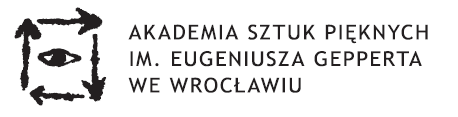 